Can you see why Duffy was so confused?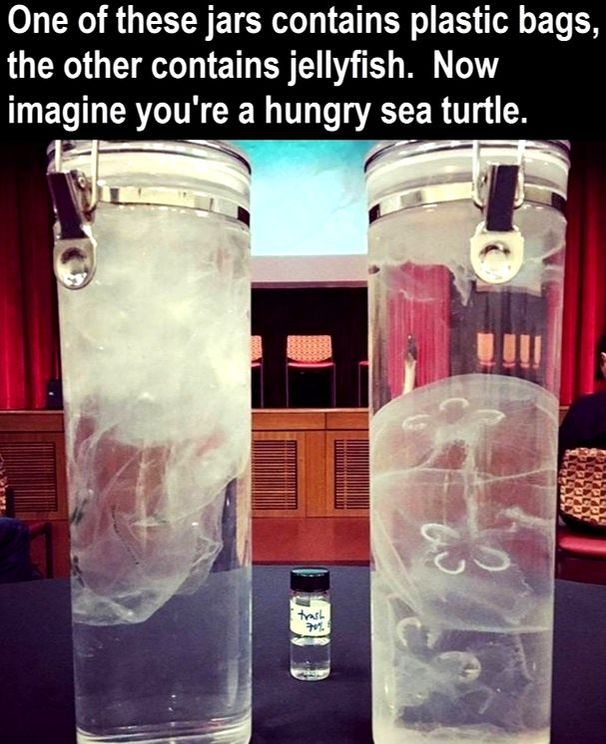 